ПОСТАНОВЛЕНИЕ	                                                                  КАРАР           № 28/1						           «10» апреля 2018 годО создании маневренно-патрульной группы для профилактики и тушения лесных пожаров            В целях осуществления мероприятий, направленных на обеспечение пожарной безопасности на территории Танайского сельского поселения, в соответствии с постановлением Правительства Российской Федерации от 25 апреля 2012 года №390 «О противопожарном режиме»,  Исполнительный комитет Танайского сельского поселения Елабужского муниципального района РТ ПОСТАНОВИЛ:Создать на территории Танайского сельского поселения маневренно-патрульную группу в составе:Костин Владимир Алексеевич – тракторист (главный группы)Шакиров Рафиснур Хазиевич (микрорайон «Полянка»)Козелецкий Федор Федорович (микрорайон «Гора»)Контроль за исполнения настоящего постановления оставляю за собой.Руководитель                                                              П.А.МакаровИСПОЛНИТЕЛЬНЫЙ КОМИТЕТ ТАНАЙСКОГО СЕЛЬСКОГО ПОСЕЛЕНИЯ ЕЛАБУЖСКОГО МУНИЦИПАЛЬНОГО РАЙОНА РЕСПУБЛИКИ ТАТАРСТАН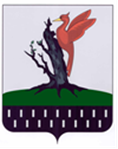 ТАТАРСТАН  РЕСПУБЛИКАСЫ АЛАБУГА  МУНИЦИПАЛЬ РАЙОНЫ ТАНАЙ АВЫЛ  ҖИРЛЕГЕ БАШКАРМА   КОМИТЕТЫ